Publicado en Barcelona el 17/12/2015 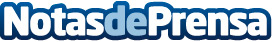 Nace Do the Woo, la primera tienda online especializada en moda sostenible con criterios definidosDo the Woo (www.dothewoo.com) es la primera tienda multimarca en España con venta exclusivamente online que define criterios de sostenibilidad y cuenta sólo con marcas que cumplan, como mínimo, dos de ellos. 
Entre los criterios de sostenibilidad destacan el uso de materiales ecológicos, el uso de materiales reciclados, el proceso de fabricación ecológico, la producción local o de km 0, la integración social, la producción artesana y el comercio justo. 
Datos de contacto:Miriam RucandioResponsable de Comunicación93.461.50.70Nota de prensa publicada en: https://www.notasdeprensa.es/nace-do-the-woo-la-primera-tienda-online Categorias: Moda Sociedad Ecología E-Commerce http://www.notasdeprensa.es